О внесении измененийв постановление Администрации города Когалыма от 11.10.2013 №2908В соответствии со статьёй 179 Бюджетного кодекса Российской Федерации, Уставом города Когалыма, решением Думы города Когалыма от 28.02.2023 №240-ГД «О внесении изменений в решение Думы города Когалыма от 14.12.2022 №199-ГД», постановлением Администрации города Когалыма от 28.10.2021 №2193 «О порядке разработки и реализации муниципальных программ города Когалыма», протоколом заседания Координационного совета по реализации концессионных соглашений и инвестиционных программ организаций коммунального комплекса города Когалыма от 13.04.2023 №4, в связи с перераспределением финансового обеспечения основных мероприятий программы, перечня подмероприятий и целевых показателей:1. В постановление Администрации города Когалыма от 11.10.2013 №2908 «Об утверждении муниципальной программы «Развитие жилищно-коммунального комплекса в городе Когалыме» (далее – постановление) внести следующие изменения:1.1. В приложении к постановлению (далее – Программа):1.1.1. Таблицу 1 Программы изложить согласно приложению 1 к настоящему постановлению.1.1.2. Таблицу 6 Программы изложить согласно приложению 2 к настоящему постановлению.2. Подпункты 1.1.3, 1.2, 1.5 пункта 1 постановления Администрации города Когалыма от 13.04.2023 №681 «О внесении изменений в постановление Администрации города Когалыма от 11.10.2013 №2908» признать утратившими силу.3. Муниципальному казённому учреждению «Управление жилищно-коммунального хозяйства города Когалыма (Э.Н.Голубцов) направить в юридическое управление Администрации города Когалыма текст постановления и приложения к нему, его реквизиты, сведения об источнике официального опубликования в порядке и сроки, предусмотренные распоряжением Администрации города Когалыма от 19.06.2013 №149-р «О мерах по формированию регистра муниципальных нормативных правовых актов Ханты-Мансийского автономного округа - Югры» для дальнейшего направления в Управление государственной регистрации нормативных правовых актов Аппарата Губернатора Ханты-Мансийского автономного округа - Югры.4. Опубликовать настоящее постановление и приложения нему в газете «Когалымский вестник» и разместить на официальном сайте Администрации города Когалыма в информационно-телекоммуникационной сети «Интернет» (www.admkogalym.ru).5. Контроль за выполнением настоящего постановления возложить на заместителя главы города Когалыма А.А.Морозова.Приложение 1к постановлению Администрациигорода КогалымаТаблица 1Распределение финансовых ресурсов муниципальной программы (по годам)Приложение 2к постановлению Администрациигорода КогалымаТаблица 6Показатели, характеризующие эффективность структурного элемента (основного мероприятия) муниципальной программы1 Значение показателя в соответствии с постановлением Администрации города Когалыма от 15.05.2017 №1002 «Об утверждении Порядка предоставления субсидии концессионеру на создание, реконструкцию, модернизацию объектов коммунальной инфраструктуры города Когалыма, в том числе на возмещение понесенных затрат концессионера при выполнении мероприятий, предусмотренных концессионным соглашением».2 Показатель имеет фактическое значение.* Дополнительная помощь (субсидия) выделяется только в случае возникновения неотложной необходимости в проведении капитального ремонта общего имущества в многоквартирных домах на финансирование аварийно-восстановительных работ и иных мероприятий, связанных с ликвидацией стихийных бедствий и других чрезвычайных ситуаций (носит заявительный характер). (постановление Администрации города Когалыма от 16.08.2018 №1875 «Об утверждении Порядка оказания за счет средств бюджета города Когалыма дополнительной помощи при возникновении неотложной необходимости в проведении капитального ремонта общего имущества в многоквартирных домах».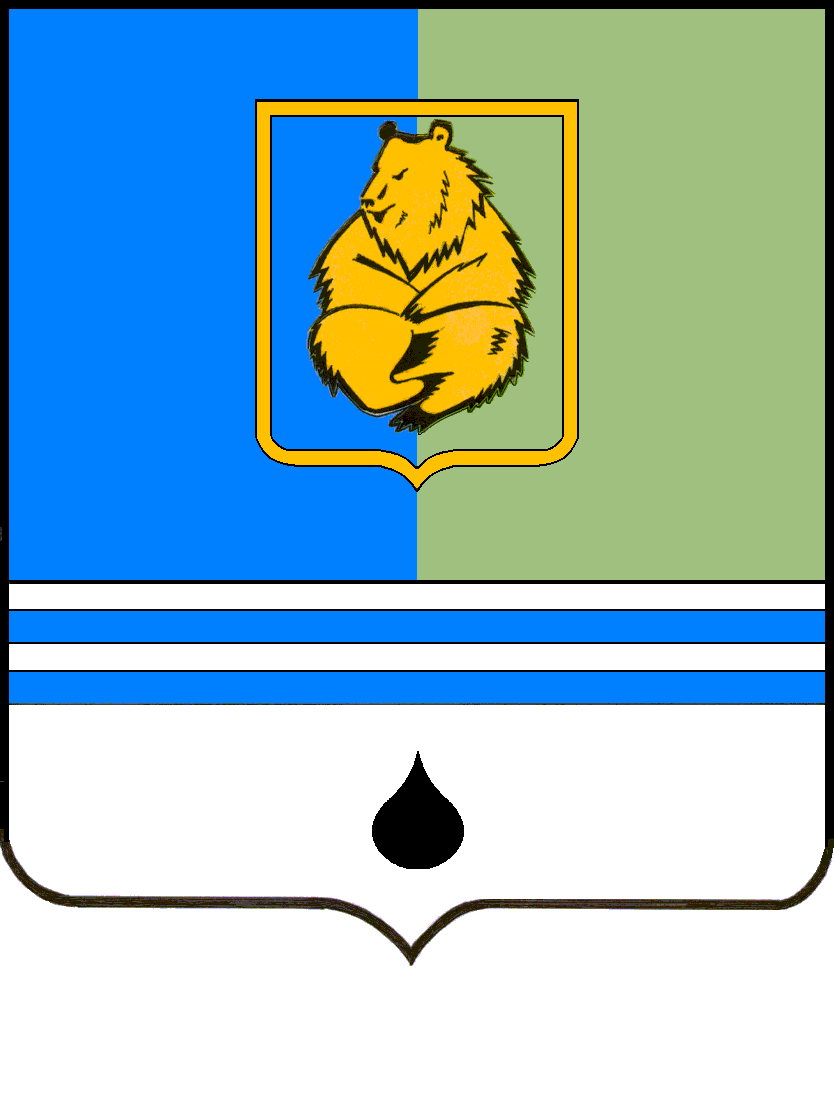 ПОСТАНОВЛЕНИЕАДМИНИСТРАЦИИ ГОРОДА КОГАЛЫМАХанты-Мансийского автономного округа - ЮгрыПОСТАНОВЛЕНИЕАДМИНИСТРАЦИИ ГОРОДА КОГАЛЫМАХанты-Мансийского автономного округа - ЮгрыПОСТАНОВЛЕНИЕАДМИНИСТРАЦИИ ГОРОДА КОГАЛЫМАХанты-Мансийского автономного округа - ЮгрыПОСТАНОВЛЕНИЕАДМИНИСТРАЦИИ ГОРОДА КОГАЛЫМАХанты-Мансийского автономного округа - Югрыот [Дата документа]от [Дата документа]№ [Номер документа]№ [Номер документа]от [Дата документа] № [Номер документа]Номер структурного элемента (основного мероприятия)Номер структурного элемента (основного мероприятия)Номер структурного элемента (основного мероприятия)Структурный элемент (основное мероприятие) муниципальной программы)Структурный элемент (основное мероприятие) муниципальной программы)Ответственный исполнитель/соисполнитель, учреждение, организацияИсточники финансированияФинансовые затраты на реализацию (тыс. рублей)Финансовые затраты на реализацию (тыс. рублей)Финансовые затраты на реализацию (тыс. рублей)Финансовые затраты на реализацию (тыс. рублей)Финансовые затраты на реализацию (тыс. рублей)Финансовые затраты на реализацию (тыс. рублей)Финансовые затраты на реализацию (тыс. рублей)Финансовые затраты на реализацию (тыс. рублей)Финансовые затраты на реализацию (тыс. рублей)Финансовые затраты на реализацию (тыс. рублей)Финансовые затраты на реализацию (тыс. рублей)Номер структурного элемента (основного мероприятия)Номер структурного элемента (основного мероприятия)Номер структурного элемента (основного мероприятия)Структурный элемент (основное мероприятие) муниципальной программы)Структурный элемент (основное мероприятие) муниципальной программы)Ответственный исполнитель/соисполнитель, учреждение, организацияИсточники финансированиявсегов том числев том числев том числев том числев том числев том числеНомер структурного элемента (основного мероприятия)Номер структурного элемента (основного мероприятия)Номер структурного элемента (основного мероприятия)Структурный элемент (основное мероприятие) муниципальной программы)Структурный элемент (основное мероприятие) муниципальной программы)Ответственный исполнитель/соисполнитель, учреждение, организацияИсточники финансированиявсего2023 год2023 год2023 год2023 год2024 год2024 год2025 год2026 год2027 год2028 год11122345666677891011Цель «Обеспечение надежности и качества предоставления жилищно-коммунальных услуг населению города Когалыма»Цель «Обеспечение надежности и качества предоставления жилищно-коммунальных услуг населению города Когалыма»Цель «Обеспечение надежности и качества предоставления жилищно-коммунальных услуг населению города Когалыма»Цель «Обеспечение надежности и качества предоставления жилищно-коммунальных услуг населению города Когалыма»Цель «Обеспечение надежности и качества предоставления жилищно-коммунальных услуг населению города Когалыма»Цель «Обеспечение надежности и качества предоставления жилищно-коммунальных услуг населению города Когалыма»Цель «Обеспечение надежности и качества предоставления жилищно-коммунальных услуг населению города Когалыма»Цель «Обеспечение надежности и качества предоставления жилищно-коммунальных услуг населению города Когалыма»Цель «Обеспечение надежности и качества предоставления жилищно-коммунальных услуг населению города Когалыма»Цель «Обеспечение надежности и качества предоставления жилищно-коммунальных услуг населению города Когалыма»Цель «Обеспечение надежности и качества предоставления жилищно-коммунальных услуг населению города Когалыма»Цель «Обеспечение надежности и качества предоставления жилищно-коммунальных услуг населению города Когалыма»Цель «Обеспечение надежности и качества предоставления жилищно-коммунальных услуг населению города Когалыма»Цель «Обеспечение надежности и качества предоставления жилищно-коммунальных услуг населению города Когалыма»Цель «Обеспечение надежности и качества предоставления жилищно-коммунальных услуг населению города Когалыма»Цель «Обеспечение надежности и качества предоставления жилищно-коммунальных услуг населению города Когалыма»Цель «Обеспечение надежности и качества предоставления жилищно-коммунальных услуг населению города Когалыма»Цель «Обеспечение надежности и качества предоставления жилищно-коммунальных услуг населению города Когалыма»Задача №1 «Проведение капитального ремонта многоквартирных домов»Задача №1 «Проведение капитального ремонта многоквартирных домов»Задача №1 «Проведение капитального ремонта многоквартирных домов»Задача №1 «Проведение капитального ремонта многоквартирных домов»Задача №1 «Проведение капитального ремонта многоквартирных домов»Задача №1 «Проведение капитального ремонта многоквартирных домов»Задача №1 «Проведение капитального ремонта многоквартирных домов»Задача №1 «Проведение капитального ремонта многоквартирных домов»Задача №1 «Проведение капитального ремонта многоквартирных домов»Задача №1 «Проведение капитального ремонта многоквартирных домов»Задача №1 «Проведение капитального ремонта многоквартирных домов»Задача №1 «Проведение капитального ремонта многоквартирных домов»Задача №1 «Проведение капитального ремонта многоквартирных домов»Задача №1 «Проведение капитального ремонта многоквартирных домов»Задача №1 «Проведение капитального ремонта многоквартирных домов»Задача №1 «Проведение капитального ремонта многоквартирных домов»Задача №1 «Проведение капитального ремонта многоквартирных домов»Задача №1 «Проведение капитального ремонта многоквартирных домов»Подпрограмма 1 «Содействие проведению капитального ремонта многоквартирных домов»Подпрограмма 1 «Содействие проведению капитального ремонта многоквартирных домов»Подпрограмма 1 «Содействие проведению капитального ремонта многоквартирных домов»Подпрограмма 1 «Содействие проведению капитального ремонта многоквартирных домов»Подпрограмма 1 «Содействие проведению капитального ремонта многоквартирных домов»Подпрограмма 1 «Содействие проведению капитального ремонта многоквартирных домов»Подпрограмма 1 «Содействие проведению капитального ремонта многоквартирных домов»Подпрограмма 1 «Содействие проведению капитального ремонта многоквартирных домов»Подпрограмма 1 «Содействие проведению капитального ремонта многоквартирных домов»Подпрограмма 1 «Содействие проведению капитального ремонта многоквартирных домов»Подпрограмма 1 «Содействие проведению капитального ремонта многоквартирных домов»Подпрограмма 1 «Содействие проведению капитального ремонта многоквартирных домов»Подпрограмма 1 «Содействие проведению капитального ремонта многоквартирных домов»Подпрограмма 1 «Содействие проведению капитального ремонта многоквартирных домов»Подпрограмма 1 «Содействие проведению капитального ремонта многоквартирных домов»Подпрограмма 1 «Содействие проведению капитального ремонта многоквартирных домов»Подпрограмма 1 «Содействие проведению капитального ремонта многоквартирных домов»Подпрограмма 1 «Содействие проведению капитального ремонта многоквартирных домов»Процессная частьПроцессная частьПроцессная частьПроцессная частьПроцессная частьПроцессная частьПроцессная частьПроцессная частьПроцессная частьПроцессная частьПроцессная частьПроцессная частьПроцессная частьПроцессная частьПроцессная частьПроцессная частьПроцессная частьПроцессная часть1.1.1.1.1.1.Обеспечение мероприятий по проведению капитального ремонта многоквартирных домов (3) Обеспечение мероприятий по проведению капитального ремонта многоквартирных домов (3) МКУ «УЖКХ г. Когалыма»всего2765,40460,90460,90460,90460,90460,90460,90460,90460,90460,90460,901.1.1.1.1.1.Обеспечение мероприятий по проведению капитального ремонта многоквартирных домов (3) Обеспечение мероприятий по проведению капитального ремонта многоквартирных домов (3) МКУ «УЖКХ г. Когалыма»федеральный бюджет0,000,000,000,000,000,000,000,000,000,000,001.1.1.1.1.1.Обеспечение мероприятий по проведению капитального ремонта многоквартирных домов (3) Обеспечение мероприятий по проведению капитального ремонта многоквартирных домов (3) МКУ «УЖКХ г. Когалыма»бюджет автономного округа0,000,000,000,000,000,000,000,000,000,000,001.1.1.1.1.1.Обеспечение мероприятий по проведению капитального ремонта многоквартирных домов (3) Обеспечение мероприятий по проведению капитального ремонта многоквартирных домов (3) МКУ «УЖКХ г. Когалыма»бюджет города Когалыма2765,40460,90460,90460,90460,90460,90460,90460,90460,90460,90460,901.1.1.1.1.1.Обеспечение мероприятий по проведению капитального ремонта многоквартирных домов (3) Обеспечение мероприятий по проведению капитального ремонта многоквартирных домов (3) МКУ «УЖКХ г. Когалыма»иные источники финансирования0,000,000,000,000,000,000,000,000,000,000,001.1.1.1.1.1.1.1.1.Предоставление субсидии на оказание дополнительной помощи при возникновении неотложной необходимости в проведении капитального ремонта общего имущества в многоквартирном доме Предоставление субсидии на оказание дополнительной помощи при возникновении неотложной необходимости в проведении капитального ремонта общего имущества в многоквартирном доме МКУ «УЖКХ г. Когалыма»всего2765,40460,90460,90460,90460,90460,90460,90460,90460,90460,90460,901.1.1.1.1.1.1.1.1.Предоставление субсидии на оказание дополнительной помощи при возникновении неотложной необходимости в проведении капитального ремонта общего имущества в многоквартирном доме Предоставление субсидии на оказание дополнительной помощи при возникновении неотложной необходимости в проведении капитального ремонта общего имущества в многоквартирном доме МКУ «УЖКХ г. Когалыма»федеральный бюджет0,000,000,000,000,000,000,000,000,000,000,001.1.1.1.1.1.1.1.1.Предоставление субсидии на оказание дополнительной помощи при возникновении неотложной необходимости в проведении капитального ремонта общего имущества в многоквартирном доме Предоставление субсидии на оказание дополнительной помощи при возникновении неотложной необходимости в проведении капитального ремонта общего имущества в многоквартирном доме МКУ «УЖКХ г. Когалыма»бюджет автономного округа0,000,000,000,000,000,000,000,000,000,000,001.1.1.1.1.1.1.1.1.Предоставление субсидии на оказание дополнительной помощи при возникновении неотложной необходимости в проведении капитального ремонта общего имущества в многоквартирном доме Предоставление субсидии на оказание дополнительной помощи при возникновении неотложной необходимости в проведении капитального ремонта общего имущества в многоквартирном доме МКУ «УЖКХ г. Когалыма»бюджет города Когалыма2765,40460,90460,90460,90460,90460,90460,90460,90460,90460,90460,901.1.1.1.1.1.1.1.1.Предоставление субсидии на оказание дополнительной помощи при возникновении неотложной необходимости в проведении капитального ремонта общего имущества в многоквартирном доме Предоставление субсидии на оказание дополнительной помощи при возникновении неотложной необходимости в проведении капитального ремонта общего имущества в многоквартирном доме МКУ «УЖКХ г. Когалыма»иные источники финансирования0,000,000,000,000,000,000,000,000,000,000,00Итого по подпрограмме 1Итого по подпрограмме 1Итого по подпрограмме 1Итого по подпрограмме 1Итого по подпрограмме 1всего2765,40460,90460,90460,90460,90460,90460,90460,90460,90460,90460,90Итого по подпрограмме 1Итого по подпрограмме 1Итого по подпрограмме 1Итого по подпрограмме 1Итого по подпрограмме 1федеральный бюджет0,000,000,000,000,000,000,000,000,000,000,00Итого по подпрограмме 1Итого по подпрограмме 1Итого по подпрограмме 1Итого по подпрограмме 1Итого по подпрограмме 1бюджет автономного округа0,000,000,000,000,000,000,000,000,000,000,00Итого по подпрограмме 1Итого по подпрограмме 1Итого по подпрограмме 1Итого по подпрограмме 1Итого по подпрограмме 1бюджет города Когалыма2765,40460,90460,90460,90460,90460,90460,90460,90460,90460,90460,90Итого по подпрограмме 1Итого по подпрограмме 1Итого по подпрограмме 1Итого по подпрограмме 1Итого по подпрограмме 1иные источники финансирования0,000,000,000,000,000,000,000,000,000,000,00в том числе:в том числе:в том числе:в том числе:Процессная часть по подпрограмме 1Процессная часть по подпрограмме 1Процессная часть по подпрограмме 1Процессная часть по подпрограмме 1всего2765,402765,402765,40460,90460,90460,90460,90460,90460,90460,90460,90Процессная часть по подпрограмме 1Процессная часть по подпрограмме 1Процессная часть по подпрограмме 1Процессная часть по подпрограмме 1федеральный бюджет0,000,000,000,000,000,000,000,000,000,000,00Процессная часть по подпрограмме 1Процессная часть по подпрограмме 1Процессная часть по подпрограмме 1Процессная часть по подпрограмме 1бюджет автономного округа0,000,000,000,000,000,000,000,000,000,000,00Процессная часть по подпрограмме 1Процессная часть по подпрограмме 1Процессная часть по подпрограмме 1Процессная часть по подпрограмме 1бюджет города Когалыма2765,402765,402765,40460,90460,90460,90460,90460,90460,90460,90460,90Процессная часть по подпрограмме 1Процессная часть по подпрограмме 1Процессная часть по подпрограмме 1Процессная часть по подпрограмме 1иные источники финансирования0,000,000,000,000,000,000,000,000,000,000,00Задача №2 «Привлечение долгосрочных частных инвестиций»Задача №2 «Привлечение долгосрочных частных инвестиций»Задача №2 «Привлечение долгосрочных частных инвестиций»Задача №2 «Привлечение долгосрочных частных инвестиций»Задача №2 «Привлечение долгосрочных частных инвестиций»Задача №2 «Привлечение долгосрочных частных инвестиций»Задача №2 «Привлечение долгосрочных частных инвестиций»Задача №2 «Привлечение долгосрочных частных инвестиций»Задача №2 «Привлечение долгосрочных частных инвестиций»Задача №2 «Привлечение долгосрочных частных инвестиций»Задача №2 «Привлечение долгосрочных частных инвестиций»Задача №2 «Привлечение долгосрочных частных инвестиций»Задача №2 «Привлечение долгосрочных частных инвестиций»Задача №2 «Привлечение долгосрочных частных инвестиций»Задача №2 «Привлечение долгосрочных частных инвестиций»Задача №2 «Привлечение долгосрочных частных инвестиций»Задача №2 «Привлечение долгосрочных частных инвестиций»Задача №2 «Привлечение долгосрочных частных инвестиций»Подпрограмма 2. «Поддержка частных инвестиций в жилищно-коммунальный комплекс и обеспечение безубыточной деятельности организаций коммунального комплекса, осуществляющих регулируемую деятельность в сфере теплоснабжение, водоснабжения, водоотведения»Подпрограмма 2. «Поддержка частных инвестиций в жилищно-коммунальный комплекс и обеспечение безубыточной деятельности организаций коммунального комплекса, осуществляющих регулируемую деятельность в сфере теплоснабжение, водоснабжения, водоотведения»Подпрограмма 2. «Поддержка частных инвестиций в жилищно-коммунальный комплекс и обеспечение безубыточной деятельности организаций коммунального комплекса, осуществляющих регулируемую деятельность в сфере теплоснабжение, водоснабжения, водоотведения»Подпрограмма 2. «Поддержка частных инвестиций в жилищно-коммунальный комплекс и обеспечение безубыточной деятельности организаций коммунального комплекса, осуществляющих регулируемую деятельность в сфере теплоснабжение, водоснабжения, водоотведения»Подпрограмма 2. «Поддержка частных инвестиций в жилищно-коммунальный комплекс и обеспечение безубыточной деятельности организаций коммунального комплекса, осуществляющих регулируемую деятельность в сфере теплоснабжение, водоснабжения, водоотведения»Подпрограмма 2. «Поддержка частных инвестиций в жилищно-коммунальный комплекс и обеспечение безубыточной деятельности организаций коммунального комплекса, осуществляющих регулируемую деятельность в сфере теплоснабжение, водоснабжения, водоотведения»Подпрограмма 2. «Поддержка частных инвестиций в жилищно-коммунальный комплекс и обеспечение безубыточной деятельности организаций коммунального комплекса, осуществляющих регулируемую деятельность в сфере теплоснабжение, водоснабжения, водоотведения»Подпрограмма 2. «Поддержка частных инвестиций в жилищно-коммунальный комплекс и обеспечение безубыточной деятельности организаций коммунального комплекса, осуществляющих регулируемую деятельность в сфере теплоснабжение, водоснабжения, водоотведения»Подпрограмма 2. «Поддержка частных инвестиций в жилищно-коммунальный комплекс и обеспечение безубыточной деятельности организаций коммунального комплекса, осуществляющих регулируемую деятельность в сфере теплоснабжение, водоснабжения, водоотведения»Подпрограмма 2. «Поддержка частных инвестиций в жилищно-коммунальный комплекс и обеспечение безубыточной деятельности организаций коммунального комплекса, осуществляющих регулируемую деятельность в сфере теплоснабжение, водоснабжения, водоотведения»Подпрограмма 2. «Поддержка частных инвестиций в жилищно-коммунальный комплекс и обеспечение безубыточной деятельности организаций коммунального комплекса, осуществляющих регулируемую деятельность в сфере теплоснабжение, водоснабжения, водоотведения»Подпрограмма 2. «Поддержка частных инвестиций в жилищно-коммунальный комплекс и обеспечение безубыточной деятельности организаций коммунального комплекса, осуществляющих регулируемую деятельность в сфере теплоснабжение, водоснабжения, водоотведения»Подпрограмма 2. «Поддержка частных инвестиций в жилищно-коммунальный комплекс и обеспечение безубыточной деятельности организаций коммунального комплекса, осуществляющих регулируемую деятельность в сфере теплоснабжение, водоснабжения, водоотведения»Подпрограмма 2. «Поддержка частных инвестиций в жилищно-коммунальный комплекс и обеспечение безубыточной деятельности организаций коммунального комплекса, осуществляющих регулируемую деятельность в сфере теплоснабжение, водоснабжения, водоотведения»Подпрограмма 2. «Поддержка частных инвестиций в жилищно-коммунальный комплекс и обеспечение безубыточной деятельности организаций коммунального комплекса, осуществляющих регулируемую деятельность в сфере теплоснабжение, водоснабжения, водоотведения»Подпрограмма 2. «Поддержка частных инвестиций в жилищно-коммунальный комплекс и обеспечение безубыточной деятельности организаций коммунального комплекса, осуществляющих регулируемую деятельность в сфере теплоснабжение, водоснабжения, водоотведения»Подпрограмма 2. «Поддержка частных инвестиций в жилищно-коммунальный комплекс и обеспечение безубыточной деятельности организаций коммунального комплекса, осуществляющих регулируемую деятельность в сфере теплоснабжение, водоснабжения, водоотведения»Подпрограмма 2. «Поддержка частных инвестиций в жилищно-коммунальный комплекс и обеспечение безубыточной деятельности организаций коммунального комплекса, осуществляющих регулируемую деятельность в сфере теплоснабжение, водоснабжения, водоотведения»Процессная частьПроцессная частьПроцессная частьПроцессная частьПроцессная частьПроцессная частьПроцессная частьПроцессная частьПроцессная частьПроцессная частьПроцессная частьПроцессная частьПроцессная частьПроцессная частьПроцессная частьПроцессная частьПроцессная частьПроцессная часть2.1.2.1.Предоставление субсидий на реализацию полномочий в сфере жилищно-коммунального комплекса (1, I)Предоставление субсидий на реализацию полномочий в сфере жилищно-коммунального комплекса (1, I)МКУ «УЖКХ г. Когалыма» / КУМИМКУ «УЖКХ г. Когалыма» / КУМИвсего203054,86203054,86203054,86150769,66150769,6610353,2010353,2010483,0010483,0010483,0010483,002.1.2.1.Предоставление субсидий на реализацию полномочий в сфере жилищно-коммунального комплекса (1, I)Предоставление субсидий на реализацию полномочий в сфере жилищно-коммунального комплекса (1, I)МКУ «УЖКХ г. Когалыма» / КУМИМКУ «УЖКХ г. Когалыма» / КУМИфедеральный бюджет0,000,000,000,000,000,000,000,000,000,000,002.1.2.1.Предоставление субсидий на реализацию полномочий в сфере жилищно-коммунального комплекса (1, I)Предоставление субсидий на реализацию полномочий в сфере жилищно-коммунального комплекса (1, I)МКУ «УЖКХ г. Когалыма» / КУМИМКУ «УЖКХ г. Когалыма» / КУМИбюджет автономного округа41828,1041828,1041828,100,000,008282,508282,508386,408386,408386,408386,402.1.2.1.Предоставление субсидий на реализацию полномочий в сфере жилищно-коммунального комплекса (1, I)Предоставление субсидий на реализацию полномочий в сфере жилищно-коммунального комплекса (1, I)МКУ «УЖКХ г. Когалыма» / КУМИМКУ «УЖКХ г. Когалыма» / КУМИбюджет города Когалыма24854,6024854,6024854,6014397,5014397,502070,702070,702096,602096,602096,602096,602.1.2.1.Предоставление субсидий на реализацию полномочий в сфере жилищно-коммунального комплекса (1, I)Предоставление субсидий на реализацию полномочий в сфере жилищно-коммунального комплекса (1, I)МКУ «УЖКХ г. Когалыма» / КУМИМКУ «УЖКХ г. Когалыма» / КУМИиные источники финансирования136372,16136372,16136372,16136372,16136372,160,000,000,000,000,000,002.1.1.2.1.1.Предоставление субсидии концессионеру на создание, реконструкцию, модернизацию объектов коммунальной инфраструктуры, в том числе на возмещение понесенных затрат концессионера при выполнении мероприятий, предусмотренных концессионным соглашением Предоставление субсидии концессионеру на создание, реконструкцию, модернизацию объектов коммунальной инфраструктуры, в том числе на возмещение понесенных затрат концессионера при выполнении мероприятий, предусмотренных концессионным соглашением МКУ «УЖКХ г. Когалыма» / КУМИМКУ «УЖКХ г. Когалыма» / КУМИвсего52928,9052928,9052928,90643,70643,7010353,2010353,2010483,0010483,0010483,0010483,002.1.1.2.1.1.Предоставление субсидии концессионеру на создание, реконструкцию, модернизацию объектов коммунальной инфраструктуры, в том числе на возмещение понесенных затрат концессионера при выполнении мероприятий, предусмотренных концессионным соглашением Предоставление субсидии концессионеру на создание, реконструкцию, модернизацию объектов коммунальной инфраструктуры, в том числе на возмещение понесенных затрат концессионера при выполнении мероприятий, предусмотренных концессионным соглашением МКУ «УЖКХ г. Когалыма» / КУМИМКУ «УЖКХ г. Когалыма» / КУМИфедеральный бюджет0,000,000,000,000,000,000,000,000,000,000,002.1.1.2.1.1.Предоставление субсидии концессионеру на создание, реконструкцию, модернизацию объектов коммунальной инфраструктуры, в том числе на возмещение понесенных затрат концессионера при выполнении мероприятий, предусмотренных концессионным соглашением Предоставление субсидии концессионеру на создание, реконструкцию, модернизацию объектов коммунальной инфраструктуры, в том числе на возмещение понесенных затрат концессионера при выполнении мероприятий, предусмотренных концессионным соглашением МКУ «УЖКХ г. Когалыма» / КУМИМКУ «УЖКХ г. Когалыма» / КУМИбюджет автономного округа41828,1041828,1041828,100,000,008282,508282,508386,408386,408386,408386,402.1.1.2.1.1.Предоставление субсидии концессионеру на создание, реконструкцию, модернизацию объектов коммунальной инфраструктуры, в том числе на возмещение понесенных затрат концессионера при выполнении мероприятий, предусмотренных концессионным соглашением Предоставление субсидии концессионеру на создание, реконструкцию, модернизацию объектов коммунальной инфраструктуры, в том числе на возмещение понесенных затрат концессионера при выполнении мероприятий, предусмотренных концессионным соглашением МКУ «УЖКХ г. Когалыма» / КУМИМКУ «УЖКХ г. Когалыма» / КУМИбюджет города Когалыма11100,8011100,8011100,80643,70643,702070,702070,702096,602096,602096,602096,602.1.1.2.1.1.Предоставление субсидии концессионеру на создание, реконструкцию, модернизацию объектов коммунальной инфраструктуры, в том числе на возмещение понесенных затрат концессионера при выполнении мероприятий, предусмотренных концессионным соглашением Предоставление субсидии концессионеру на создание, реконструкцию, модернизацию объектов коммунальной инфраструктуры, в том числе на возмещение понесенных затрат концессионера при выполнении мероприятий, предусмотренных концессионным соглашением МКУ «УЖКХ г. Когалыма» / КУМИМКУ «УЖКХ г. Когалыма» / КУМИиные источники финансирования0,000,000,000,000,000,000,000,000,000,000,002.1.2.2.1.2.Предоставление субсидии концессионеру на реконструкцию котельной №1 (Арочник) в городе КогалымеПредоставление субсидии концессионеру на реконструкцию котельной №1 (Арочник) в городе КогалымеМКУ «УЖКХ г. Когалыма»/
КУМИМКУ «УЖКХ г. Когалыма»/
КУМИвсего13753,8013753,8013753,8013753,8013753,800,000,000,000,000,000,002.1.2.2.1.2.Предоставление субсидии концессионеру на реконструкцию котельной №1 (Арочник) в городе КогалымеПредоставление субсидии концессионеру на реконструкцию котельной №1 (Арочник) в городе КогалымеМКУ «УЖКХ г. Когалыма»/
КУМИМКУ «УЖКХ г. Когалыма»/
КУМИфедеральный бюджет0,000,000,000,000,000,000,000,000,000,000,002.1.2.2.1.2.Предоставление субсидии концессионеру на реконструкцию котельной №1 (Арочник) в городе КогалымеПредоставление субсидии концессионеру на реконструкцию котельной №1 (Арочник) в городе КогалымеМКУ «УЖКХ г. Когалыма»/
КУМИМКУ «УЖКХ г. Когалыма»/
КУМИбюджет автономного округа0,000,000,000,000,000,000,000,000,000,000,002.1.2.2.1.2.Предоставление субсидии концессионеру на реконструкцию котельной №1 (Арочник) в городе КогалымеПредоставление субсидии концессионеру на реконструкцию котельной №1 (Арочник) в городе КогалымеМКУ «УЖКХ г. Когалыма»/
КУМИМКУ «УЖКХ г. Когалыма»/
КУМИбюджет города Когалыма13753,8013753,8013753,8013753,8013753,800,000,000,000,000,000,002.1.2.2.1.2.Предоставление субсидии концессионеру на реконструкцию котельной №1 (Арочник) в городе КогалымеПредоставление субсидии концессионеру на реконструкцию котельной №1 (Арочник) в городе КогалымеМКУ «УЖКХ г. Когалыма»/
КУМИМКУ «УЖКХ г. Когалыма»/
КУМИиные источники финансирования0,000,000,000,000,000,000,000,000,000,000,002.1.3.2.1.3.Предоставление субсидии концессионеру на реконструкцию КНС-1 СКК «Галактика» в городе КогалымПредоставление субсидии концессионеру на реконструкцию КНС-1 СКК «Галактика» в городе КогалымМКУ «УЖКХ г. Когалыма»/
КУМИМКУ «УЖКХ г. Когалыма»/
КУМИвсего136372,16136372,16136372,16136372,16136372,160,000,000,000,000,000,002.1.3.2.1.3.Предоставление субсидии концессионеру на реконструкцию КНС-1 СКК «Галактика» в городе КогалымПредоставление субсидии концессионеру на реконструкцию КНС-1 СКК «Галактика» в городе КогалымМКУ «УЖКХ г. Когалыма»/
КУМИМКУ «УЖКХ г. Когалыма»/
КУМИфедеральный бюджет0,000,000,000,000,000,000,000,000,000,000,002.1.3.2.1.3.Предоставление субсидии концессионеру на реконструкцию КНС-1 СКК «Галактика» в городе КогалымПредоставление субсидии концессионеру на реконструкцию КНС-1 СКК «Галактика» в городе КогалымМКУ «УЖКХ г. Когалыма»/
КУМИМКУ «УЖКХ г. Когалыма»/
КУМИбюджет автономного округа0,000,000,000,000,000,000,000,000,000,000,002.1.3.2.1.3.Предоставление субсидии концессионеру на реконструкцию КНС-1 СКК «Галактика» в городе КогалымПредоставление субсидии концессионеру на реконструкцию КНС-1 СКК «Галактика» в городе КогалымМКУ «УЖКХ г. Когалыма»/
КУМИМКУ «УЖКХ г. Когалыма»/
КУМИбюджет города Когалыма0,000,000,000,000,000,000,000,000,000,000,002.1.3.2.1.3.Предоставление субсидии концессионеру на реконструкцию КНС-1 СКК «Галактика» в городе КогалымПредоставление субсидии концессионеру на реконструкцию КНС-1 СКК «Галактика» в городе КогалымМКУ «УЖКХ г. Когалыма»/
КУМИМКУ «УЖКХ г. Когалыма»/
КУМИиные источники финансирования136372,16136372,16136372,16136372,16136372,160,000,000,000,000,000,00Итого по подпрограмме 2Итого по подпрограмме 2Итого по подпрограмме 2Итого по подпрограмме 2всего203054,86150769,66150769,66150769,66150769,6610353,2010353,2010483,0010483,0010483,0010483,00Итого по подпрограмме 2Итого по подпрограмме 2Итого по подпрограмме 2Итого по подпрограмме 2федеральный бюджет0,000,000,000,000,000,000,000,000,000,000,00Итого по подпрограмме 2Итого по подпрограмме 2Итого по подпрограмме 2Итого по подпрограмме 2бюджет автономного округа41828,100,000,000,000,008282,508282,508386,408386,408386,408386,40Итого по подпрограмме 2Итого по подпрограмме 2Итого по подпрограмме 2Итого по подпрограмме 2бюджет города Когалыма24854,6014397,5014397,5014397,5014397,502070,702070,702096,602096,602096,602096,60Итого по подпрограмме 2Итого по подпрограмме 2Итого по подпрограмме 2Итого по подпрограмме 2иные источники финансирования136372,16136372,16136372,16136372,16136372,160,000,000,000,000,000,00в том числе:в том числе:в том числе:в том числе:Процессная часть по подпрограмме 2Процессная часть по подпрограмме 2Процессная часть по подпрограмме 2Процессная часть по подпрограмме 2всего203054,86150769,66150769,66150769,66150769,6610353,2010353,2010483,0010483,0010483,0010483,00Процессная часть по подпрограмме 2Процессная часть по подпрограмме 2Процессная часть по подпрограмме 2Процессная часть по подпрограмме 2федеральный бюджет0,000,000,000,000,000,000,000,000,000,000,00Процессная часть по подпрограмме 2Процессная часть по подпрограмме 2Процессная часть по подпрограмме 2Процессная часть по подпрограмме 2бюджет автономного округа41828,100,000,000,000,008282,508282,508386,408386,408386,408386,40Процессная часть по подпрограмме 2Процессная часть по подпрограмме 2Процессная часть по подпрограмме 2Процессная часть по подпрограмме 2бюджет города Когалыма24854,6014397,5014397,5014397,5014397,502070,702070,702096,602096,602096,602096,60Процессная часть по подпрограмме 2Процессная часть по подпрограмме 2Процессная часть по подпрограмме 2Процессная часть по подпрограмме 2иные источники финансирования136372,16136372,16136372,16136372,16136372,160,000,000,000,000,000,00Задача №3 «Повышение эффективности управления и содержания общего имущества многоквартирных домов»Задача №3 «Повышение эффективности управления и содержания общего имущества многоквартирных домов»Задача №3 «Повышение эффективности управления и содержания общего имущества многоквартирных домов»Задача №3 «Повышение эффективности управления и содержания общего имущества многоквартирных домов»Задача №3 «Повышение эффективности управления и содержания общего имущества многоквартирных домов»Задача №3 «Повышение эффективности управления и содержания общего имущества многоквартирных домов»Задача №3 «Повышение эффективности управления и содержания общего имущества многоквартирных домов»Задача №3 «Повышение эффективности управления и содержания общего имущества многоквартирных домов»Задача №3 «Повышение эффективности управления и содержания общего имущества многоквартирных домов»Задача №3 «Повышение эффективности управления и содержания общего имущества многоквартирных домов»Задача №3 «Повышение эффективности управления и содержания общего имущества многоквартирных домов»Задача №3 «Повышение эффективности управления и содержания общего имущества многоквартирных домов»Задача №3 «Повышение эффективности управления и содержания общего имущества многоквартирных домов»Задача №3 «Повышение эффективности управления и содержания общего имущества многоквартирных домов»Задача №3 «Повышение эффективности управления и содержания общего имущества многоквартирных домов»Задача №3 «Повышение эффективности управления и содержания общего имущества многоквартирных домов»Задача №3 «Повышение эффективности управления и содержания общего имущества многоквартирных домов»Задача №3 «Повышение эффективности управления и содержания общего имущества многоквартирных домов»Подпрограмма 3 «Создание условий для обеспечения качественными коммунальными услугами»Подпрограмма 3 «Создание условий для обеспечения качественными коммунальными услугами»Подпрограмма 3 «Создание условий для обеспечения качественными коммунальными услугами»Подпрограмма 3 «Создание условий для обеспечения качественными коммунальными услугами»Подпрограмма 3 «Создание условий для обеспечения качественными коммунальными услугами»Подпрограмма 3 «Создание условий для обеспечения качественными коммунальными услугами»Подпрограмма 3 «Создание условий для обеспечения качественными коммунальными услугами»Подпрограмма 3 «Создание условий для обеспечения качественными коммунальными услугами»Подпрограмма 3 «Создание условий для обеспечения качественными коммунальными услугами»Подпрограмма 3 «Создание условий для обеспечения качественными коммунальными услугами»Подпрограмма 3 «Создание условий для обеспечения качественными коммунальными услугами»Подпрограмма 3 «Создание условий для обеспечения качественными коммунальными услугами»Подпрограмма 3 «Создание условий для обеспечения качественными коммунальными услугами»Подпрограмма 3 «Создание условий для обеспечения качественными коммунальными услугами»Подпрограмма 3 «Создание условий для обеспечения качественными коммунальными услугами»Подпрограмма 3 «Создание условий для обеспечения качественными коммунальными услугами»Подпрограмма 3 «Создание условий для обеспечения качественными коммунальными услугами»Подпрограмма 3 «Создание условий для обеспечения качественными коммунальными услугами»Проектная частьПроектная частьПроектная частьПроектная частьПроектная частьПроектная частьПроектная частьПроектная частьПроектная частьПроектная частьПроектная частьПроектная частьПроектная частьПроектная частьПроектная частьПроектная частьПроектная частьПроектная частьП.К.3.1.Выполнение работ по актуализации программы комплексного развития коммунальной инфраструктуры города Когалыма (2)Выполнение работ по актуализации программы комплексного развития коммунальной инфраструктуры города Когалыма (2)Выполнение работ по актуализации программы комплексного развития коммунальной инфраструктуры города Когалыма (2)МКУ «УЖКХ г. Когалыма»МКУ «УЖКХ г. Когалыма»всего1622,501622,501622,501622,501622,500,000,000,000,000,000,00П.К.3.1.Выполнение работ по актуализации программы комплексного развития коммунальной инфраструктуры города Когалыма (2)Выполнение работ по актуализации программы комплексного развития коммунальной инфраструктуры города Когалыма (2)Выполнение работ по актуализации программы комплексного развития коммунальной инфраструктуры города Когалыма (2)МКУ «УЖКХ г. Когалыма»МКУ «УЖКХ г. Когалыма»федеральный бюджет0,000,000,000,000,000,000,000,000,000,000,00П.К.3.1.Выполнение работ по актуализации программы комплексного развития коммунальной инфраструктуры города Когалыма (2)Выполнение работ по актуализации программы комплексного развития коммунальной инфраструктуры города Когалыма (2)Выполнение работ по актуализации программы комплексного развития коммунальной инфраструктуры города Когалыма (2)МКУ «УЖКХ г. Когалыма»МКУ «УЖКХ г. Когалыма»бюджет автономного округа0,000,000,000,000,000,000,000,000,000,000,00П.К.3.1.Выполнение работ по актуализации программы комплексного развития коммунальной инфраструктуры города Когалыма (2)Выполнение работ по актуализации программы комплексного развития коммунальной инфраструктуры города Когалыма (2)Выполнение работ по актуализации программы комплексного развития коммунальной инфраструктуры города Когалыма (2)МКУ «УЖКХ г. Когалыма»МКУ «УЖКХ г. Когалыма»бюджет города Когалыма1622,501622,501622,501622,501622,500,000,000,000,000,000,00П.К.3.1.Выполнение работ по актуализации программы комплексного развития коммунальной инфраструктуры города Когалыма (2)Выполнение работ по актуализации программы комплексного развития коммунальной инфраструктуры города Когалыма (2)Выполнение работ по актуализации программы комплексного развития коммунальной инфраструктуры города Когалыма (2)МКУ «УЖКХ г. Когалыма»МКУ «УЖКХ г. Когалыма»иные источники финансирования0,000,000,000,000,000,000,000,000,000,000,00Процессная частьПроцессная частьПроцессная частьПроцессная частьПроцессная частьПроцессная частьПроцессная частьПроцессная частьПроцессная частьПроцессная частьПроцессная частьПроцессная частьПроцессная частьПроцессная частьПроцессная частьПроцессная частьПроцессная частьПроцессная часть3.1.Строительство, реконструкция и капитальный ремонт объектов коммунального комплекса (I, 2)Строительство, реконструкция и капитальный ремонт объектов коммунального комплекса (I, 2)Строительство, реконструкция и капитальный ремонт объектов коммунального комплекса (I, 2)МКУ «УЖКХг. Когалыма»/МКУ «УКСг. Когалыма»МКУ «УЖКХг. Когалыма»/МКУ «УКСг. Когалыма»всего412080,93412080,93412080,93412080,93412080,930,000,000,000,000,000,003.1.Строительство, реконструкция и капитальный ремонт объектов коммунального комплекса (I, 2)Строительство, реконструкция и капитальный ремонт объектов коммунального комплекса (I, 2)Строительство, реконструкция и капитальный ремонт объектов коммунального комплекса (I, 2)МКУ «УЖКХг. Когалыма»/МКУ «УКСг. Когалыма»МКУ «УЖКХг. Когалыма»/МКУ «УКСг. Когалыма»федеральный бюджет0,000,000,000,000,000,000,000,000,000,000,003.1.Строительство, реконструкция и капитальный ремонт объектов коммунального комплекса (I, 2)Строительство, реконструкция и капитальный ремонт объектов коммунального комплекса (I, 2)Строительство, реконструкция и капитальный ремонт объектов коммунального комплекса (I, 2)МКУ «УЖКХг. Когалыма»/МКУ «УКСг. Когалыма»МКУ «УЖКХг. Когалыма»/МКУ «УКСг. Когалыма»бюджет автономного округа0,000,000,000,000,000,000,000,000,000,000,003.1.Строительство, реконструкция и капитальный ремонт объектов коммунального комплекса (I, 2)Строительство, реконструкция и капитальный ремонт объектов коммунального комплекса (I, 2)Строительство, реконструкция и капитальный ремонт объектов коммунального комплекса (I, 2)МКУ «УЖКХг. Когалыма»/МКУ «УКСг. Когалыма»МКУ «УЖКХг. Когалыма»/МКУ «УКСг. Когалыма»бюджет города Когалыма5123,305123,305123,305123,305123,300,000,000,000,000,000,003.1.Строительство, реконструкция и капитальный ремонт объектов коммунального комплекса (I, 2)Строительство, реконструкция и капитальный ремонт объектов коммунального комплекса (I, 2)Строительство, реконструкция и капитальный ремонт объектов коммунального комплекса (I, 2)МКУ «УЖКХг. Когалыма»/МКУ «УКСг. Когалыма»МКУ «УЖКХг. Когалыма»/МКУ «УКСг. Когалыма»иные источники финансирования406957,63406957,63406957,63406957,63406957,630,000,000,000,000,000,003.1.1.Выполнение работ по актуализации схем теплоснабжения, водоснабжения и водоотведения города КогалымаВыполнение работ по актуализации схем теплоснабжения, водоснабжения и водоотведения города КогалымаВыполнение работ по актуализации схем теплоснабжения, водоснабжения и водоотведения города КогалымаМКУ «УЖКХ г. Когалыма»МКУ «УЖКХ г. Когалыма»всего5043,405043,405043,405043,405043,400,000,000,000,000,000,003.1.1.Выполнение работ по актуализации схем теплоснабжения, водоснабжения и водоотведения города КогалымаВыполнение работ по актуализации схем теплоснабжения, водоснабжения и водоотведения города КогалымаВыполнение работ по актуализации схем теплоснабжения, водоснабжения и водоотведения города КогалымаМКУ «УЖКХ г. Когалыма»МКУ «УЖКХ г. Когалыма»федеральный бюджет0,000,000,000,000,000,000,000,000,000,000,003.1.1.Выполнение работ по актуализации схем теплоснабжения, водоснабжения и водоотведения города КогалымаВыполнение работ по актуализации схем теплоснабжения, водоснабжения и водоотведения города КогалымаВыполнение работ по актуализации схем теплоснабжения, водоснабжения и водоотведения города КогалымаМКУ «УЖКХ г. Когалыма»МКУ «УЖКХ г. Когалыма»бюджет автономного округа0,000,000,000,000,000,000,000,000,000,000,003.1.1.Выполнение работ по актуализации схем теплоснабжения, водоснабжения и водоотведения города КогалымаВыполнение работ по актуализации схем теплоснабжения, водоснабжения и водоотведения города КогалымаВыполнение работ по актуализации схем теплоснабжения, водоснабжения и водоотведения города КогалымаМКУ «УЖКХ г. Когалыма»МКУ «УЖКХ г. Когалыма»бюджет города Когалыма5043,405043,405043,405043,405043,400,000,000,000,000,000,003.1.1.Выполнение работ по актуализации схем теплоснабжения, водоснабжения и водоотведения города КогалымаВыполнение работ по актуализации схем теплоснабжения, водоснабжения и водоотведения города КогалымаВыполнение работ по актуализации схем теплоснабжения, водоснабжения и водоотведения города КогалымаМКУ «УЖКХ г. Когалыма»МКУ «УЖКХ г. Когалыма»иные источники финансирования0,000,000,000,000,000,000,000,000,000,000,003.1.2.Строительство, реконструкция и капитальный ремонт  объектов инженерной инфраструктуры на территории города Когалыма (в том числе ПИР)Строительство, реконструкция и капитальный ремонт  объектов инженерной инфраструктуры на территории города Когалыма (в том числе ПИР)Строительство, реконструкция и капитальный ремонт  объектов инженерной инфраструктуры на территории города Когалыма (в том числе ПИР)МКУ «УКС г. Когалыма»МКУ «УКС г. Когалыма»всего407037,53407037,53407037,53407037,53407037,530,000,000,000,000,000,003.1.2.Строительство, реконструкция и капитальный ремонт  объектов инженерной инфраструктуры на территории города Когалыма (в том числе ПИР)Строительство, реконструкция и капитальный ремонт  объектов инженерной инфраструктуры на территории города Когалыма (в том числе ПИР)Строительство, реконструкция и капитальный ремонт  объектов инженерной инфраструктуры на территории города Когалыма (в том числе ПИР)МКУ «УКС г. Когалыма»МКУ «УКС г. Когалыма»федеральный бюджет0,000,000,000,000,000,000,000,000,000,000,003.1.2.Строительство, реконструкция и капитальный ремонт  объектов инженерной инфраструктуры на территории города Когалыма (в том числе ПИР)Строительство, реконструкция и капитальный ремонт  объектов инженерной инфраструктуры на территории города Когалыма (в том числе ПИР)Строительство, реконструкция и капитальный ремонт  объектов инженерной инфраструктуры на территории города Когалыма (в том числе ПИР)МКУ «УКС г. Когалыма»МКУ «УКС г. Когалыма»бюджет автономного округа0,000,000,000,000,000,000,000,000,000,000,003.1.2.Строительство, реконструкция и капитальный ремонт  объектов инженерной инфраструктуры на территории города Когалыма (в том числе ПИР)Строительство, реконструкция и капитальный ремонт  объектов инженерной инфраструктуры на территории города Когалыма (в том числе ПИР)Строительство, реконструкция и капитальный ремонт  объектов инженерной инфраструктуры на территории города Когалыма (в том числе ПИР)МКУ «УКС г. Когалыма»МКУ «УКС г. Когалыма»бюджет города Когалыма79,9079,9079,9079,9079,900,000,000,000,000,000,003.1.2.Строительство, реконструкция и капитальный ремонт  объектов инженерной инфраструктуры на территории города Когалыма (в том числе ПИР)Строительство, реконструкция и капитальный ремонт  объектов инженерной инфраструктуры на территории города Когалыма (в том числе ПИР)Строительство, реконструкция и капитальный ремонт  объектов инженерной инфраструктуры на территории города Когалыма (в том числе ПИР)МКУ «УКС г. Когалыма»МКУ «УКС г. Когалыма»иные источники финансирования406957,63406957,63406957,63406957,63406957,630,000,000,000,000,000,00Итого по подпрограмме 3Итого по подпрограмме 3Итого по подпрограмме 3Итого по подпрограмме 3всего413703,43413703,43413703,43413703,43413703,430,000,000,000,000,000,00Итого по подпрограмме 3Итого по подпрограмме 3Итого по подпрограмме 3Итого по подпрограмме 3федеральный бюджет0,000,000,000,000,000,000,000,000,000,000,00Итого по подпрограмме 3Итого по подпрограмме 3Итого по подпрограмме 3Итого по подпрограмме 3бюджет автономного округа1622,501622,501622,501622,501622,500,000,000,000,000,000,00Итого по подпрограмме 3Итого по подпрограмме 3Итого по подпрограмме 3Итого по подпрограмме 3бюджет города Когалыма5123,305123,305123,305123,305123,300,000,000,000,000,000,00Итого по подпрограмме 3Итого по подпрограмме 3Итого по подпрограмме 3Итого по подпрограмме 3иные источники финансирования406957,63406957,63406957,63406957,63406957,630,000,000,000,000,000,00в том числе:в том числе:в том числе:в том числе:Проектная часть по подпрограмме 3Проектная часть по подпрограмме 3Проектная часть по подпрограмме 3Проектная часть по подпрограмме 3всего1622,501622,501622,501622,501622,500,000,000,000,000,000,00Проектная часть по подпрограмме 3Проектная часть по подпрограмме 3Проектная часть по подпрограмме 3Проектная часть по подпрограмме 3федеральный бюджет0,000,000,000,000,000,000,000,000,000,000,00Проектная часть по подпрограмме 3Проектная часть по подпрограмме 3Проектная часть по подпрограмме 3Проектная часть по подпрограмме 3бюджет автономного округа0,000,000,000,000,000,000,000,000,000,000,00Проектная часть по подпрограмме 3Проектная часть по подпрограмме 3Проектная часть по подпрограмме 3Проектная часть по подпрограмме 3бюджет города Когалыма1622,501622,501622,501622,501622,500,000,000,000,000,000,00Проектная часть по подпрограмме 3Проектная часть по подпрограмме 3Проектная часть по подпрограмме 3Проектная часть по подпрограмме 3иные источники финансирования0,000,000,000,000,000,000,000,000,000,000,00Процессная часть по подпрограмме 3Процессная часть по подпрограмме 3Процессная часть по подпрограмме 3Процессная часть по подпрограмме 3всего412080,93412080,93412080,93412080,93412080,930,000,000,000,000,000,00Процессная часть по подпрограмме 3Процессная часть по подпрограмме 3Процессная часть по подпрограмме 3Процессная часть по подпрограмме 3федеральный бюджет0,000,000,000,000,000,000,000,000,000,000,00Процессная часть по подпрограмме 3Процессная часть по подпрограмме 3Процессная часть по подпрограмме 3Процессная часть по подпрограмме 3бюджет автономного округа0,000,000,000,000,000,000,000,000,000,000,00Процессная часть по подпрограмме 3Процессная часть по подпрограмме 3Процессная часть по подпрограмме 3Процессная часть по подпрограмме 3бюджет города Когалыма5123,305123,305123,305123,305123,300,000,000,000,000,000,00Процессная часть по подпрограмме 3Процессная часть по подпрограмме 3Процессная часть по подпрограмме 3Процессная часть по подпрограмме 3иные источники финансирования406957,63406957,63406957,63406957,63406957,630,000,000,000,000,000,00Проектная часть в целом по муниципальной программеПроектная часть в целом по муниципальной программеПроектная часть в целом по муниципальной программеПроектная часть в целом по муниципальной программевсего1622,501622,501622,501622,501622,500,000,000,000,000,000,00Проектная часть в целом по муниципальной программеПроектная часть в целом по муниципальной программеПроектная часть в целом по муниципальной программеПроектная часть в целом по муниципальной программефедеральный бюджет0,000,000,000,000,000,000,000,000,000,000,00Проектная часть в целом по муниципальной программеПроектная часть в целом по муниципальной программеПроектная часть в целом по муниципальной программеПроектная часть в целом по муниципальной программебюджет автономного округа0,000,000,000,000,000,000,000,000,000,000,00Проектная часть в целом по муниципальной программеПроектная часть в целом по муниципальной программеПроектная часть в целом по муниципальной программеПроектная часть в целом по муниципальной программебюджет города Когалыма1622,501622,501622,501622,501622,500,000,000,000,000,000,00Проектная часть в целом по муниципальной программеПроектная часть в целом по муниципальной программеПроектная часть в целом по муниципальной программеПроектная часть в целом по муниципальной программеиные источники финансирования0,000,000,000,000,000,000,000,000,000,000,00Процессная часть в целом по муниципальной программеПроцессная часть в целом по муниципальной программеПроцессная часть в целом по муниципальной программеПроцессная часть в целом по муниципальной программевсего617901,19617901,19563311,49563311,49563311,4910814,1010814,1010943,9010943,9010943,9010943,90Процессная часть в целом по муниципальной программеПроцессная часть в целом по муниципальной программеПроцессная часть в целом по муниципальной программеПроцессная часть в целом по муниципальной программефедеральный бюджет0,000,000,000,000,000,000,000,000,000,000,00Процессная часть в целом по муниципальной программеПроцессная часть в целом по муниципальной программеПроцессная часть в целом по муниципальной программеПроцессная часть в целом по муниципальной программебюджет автономного округа41828,1041828,100,000,000,008282,508282,508386,408386,408386,408386,40Процессная часть в целом по муниципальной программеПроцессная часть в целом по муниципальной программеПроцессная часть в целом по муниципальной программеПроцессная часть в целом по муниципальной программебюджет города Когалыма32743,3032743,3019981,7019981,7019981,702531,602531,602557,502557,502557,502557,50Процессная часть в целом по муниципальной программеПроцессная часть в целом по муниципальной программеПроцессная часть в целом по муниципальной программеПроцессная часть в целом по муниципальной программеиные источники финансирования543329,79543329,79543329,79543329,79543329,790,000,000,000,000,000,00Всего по муниципальной программе:Всего по муниципальной программе:Всего по муниципальной программе:Всего по муниципальной программе:всего619523,69619523,69564933,99564933,99564933,9910814,1010814,1010943,9010943,9010943,9010943,90Всего по муниципальной программе:Всего по муниципальной программе:Всего по муниципальной программе:Всего по муниципальной программе:федеральный бюджет0,000,000,000,000,000,000,000,000,000,000,00Всего по муниципальной программе:Всего по муниципальной программе:Всего по муниципальной программе:Всего по муниципальной программе:бюджет автономного округа41828,1041828,100,000,000,008282,508282,508386,408386,408 386,408 386,40Всего по муниципальной программе:Всего по муниципальной программе:Всего по муниципальной программе:Всего по муниципальной программе:бюджет города Когалыма34365,8034365,8021604,2021604,2021604,202531,602531,602557,502557,502557,502557,50Всего по муниципальной программе:Всего по муниципальной программе:Всего по муниципальной программе:Всего по муниципальной программе:иные источники финансирования543329,79543329,79543329,79543329,79543329,790,000,000,000,000,000,00Инвестиции в объекты муниципальной собственностиИнвестиции в объекты муниципальной собственностиИнвестиции в объекты муниципальной собственностиИнвестиции в объекты муниципальной собственностивсего610092,39610092,39557807,19557807,19557807,1910353,2010353,2010483,0010483,0010483,0010483,00Инвестиции в объекты муниципальной собственностиИнвестиции в объекты муниципальной собственностиИнвестиции в объекты муниципальной собственностиИнвестиции в объекты муниципальной собственностифедеральный бюджет0,000,000,000,000,000,000,000,000,000,000,00Инвестиции в объекты муниципальной собственностиИнвестиции в объекты муниципальной собственностиИнвестиции в объекты муниципальной собственностиИнвестиции в объекты муниципальной собственностибюджет автономного округа41828,1041828,100,000,000,008282,508282,508386,408386,408386,408386,40Инвестиции в объекты муниципальной собственностиИнвестиции в объекты муниципальной собственностиИнвестиции в объекты муниципальной собственностиИнвестиции в объекты муниципальной собственностибюджет города Когалыма24934,5024934,5014477,4014477,4014477,402070,702070,702096,602096,602096,602096,60Инвестиции в объекты муниципальной собственностиИнвестиции в объекты муниципальной собственностиИнвестиции в объекты муниципальной собственностиИнвестиции в объекты муниципальной собственностииные источники финансирования543329,79543329,79543329,79543329,79543329,790,000,000,000,000,000,00Прочие расходыПрочие расходыПрочие расходыПрочие расходывсего9431,309431,307126,807126,807126,80460,90460,90460,90460,90460,90460,90Прочие расходыПрочие расходыПрочие расходыПрочие расходыфедеральный бюджет0,000,000,000,000,000,000,000,000,000,000,00Прочие расходыПрочие расходыПрочие расходыПрочие расходыбюджет автономного округа0,000,000,000,000,000,000,000,000,000,000,00Прочие расходыПрочие расходыПрочие расходыПрочие расходыбюджет города Когалыма9431,309431,307126,807126,807126,80460,90460,90460,90460,90460,90460,90Прочие расходыПрочие расходыПрочие расходыПрочие расходыиные внебюджетные источники0,000,000,000,000,000,000,000,000,000,000,00в том числе:в том числе:в том числе:в том числе:Ответственный исполнитель (МКУ «УЖКХ г. Когалыма»)Ответственный исполнитель (МКУ «УЖКХ г. Когалыма»)Ответственный исполнитель (МКУ «УЖКХ г. Когалыма»)Ответственный исполнитель (МКУ «УЖКХ г. Когалыма»)всего9431,309431,307126,807126,807126,80460,90460,90460,90460,90460,90460,90Ответственный исполнитель (МКУ «УЖКХ г. Когалыма»)Ответственный исполнитель (МКУ «УЖКХ г. Когалыма»)Ответственный исполнитель (МКУ «УЖКХ г. Когалыма»)Ответственный исполнитель (МКУ «УЖКХ г. Когалыма»)федеральный бюджет0,000,000,000,000,000,000,000,000,000,000,00Ответственный исполнитель (МКУ «УЖКХ г. Когалыма»)Ответственный исполнитель (МКУ «УЖКХ г. Когалыма»)Ответственный исполнитель (МКУ «УЖКХ г. Когалыма»)Ответственный исполнитель (МКУ «УЖКХ г. Когалыма»)бюджет автономного округа0,000,000,000,000,000,000,000,000,000,000,00Ответственный исполнитель (МКУ «УЖКХ г. Когалыма»)Ответственный исполнитель (МКУ «УЖКХ г. Когалыма»)Ответственный исполнитель (МКУ «УЖКХ г. Когалыма»)Ответственный исполнитель (МКУ «УЖКХ г. Когалыма»)бюджет города Когалыма9431,309431,307126,807126,807126,80460,90460,90460,90460,90460,90460,90Ответственный исполнитель (МКУ «УЖКХ г. Когалыма»)Ответственный исполнитель (МКУ «УЖКХ г. Когалыма»)Ответственный исполнитель (МКУ «УЖКХ г. Когалыма»)Ответственный исполнитель (МКУ «УЖКХ г. Когалыма»)иные внебюджетные источники0,000,000,000,000,000,000,000,000,000,000,00Соисполнитель 1(КУМИ)Соисполнитель 1(КУМИ)Соисполнитель 1(КУМИ)Соисполнитель 1(КУМИ)всего203054,86203054,86203054,86203054,86150769,66150769,6610353,2010483,0010483,0010483,0010483,00Соисполнитель 1(КУМИ)Соисполнитель 1(КУМИ)Соисполнитель 1(КУМИ)Соисполнитель 1(КУМИ)федеральный бюджет0,000,000,000,000,000,000,000,000,000,000,00Соисполнитель 1(КУМИ)Соисполнитель 1(КУМИ)Соисполнитель 1(КУМИ)Соисполнитель 1(КУМИ)бюджет автономного округа41828,1041828,1041828,1041828,100,000,008282,508386,408386,408386,408386,40Соисполнитель 1(КУМИ)Соисполнитель 1(КУМИ)Соисполнитель 1(КУМИ)Соисполнитель 1(КУМИ)бюджет города Когалыма24854,6024854,6024854,6024854,6014397,5014397,502070,702096,602096,602096,602096,60Соисполнитель 1(КУМИ)Соисполнитель 1(КУМИ)Соисполнитель 1(КУМИ)Соисполнитель 1(КУМИ)иные внебюджетные источники136372,16136372,16136372,16136372,16136372,16136372,160,000,000,000,000,00Соисполнитель 2(МКУ «УКС г. Когалыма»)Соисполнитель 2(МКУ «УКС г. Когалыма»)Соисполнитель 2(МКУ «УКС г. Когалыма»)Соисполнитель 2(МКУ «УКС г. Когалыма»)всего407037,53407037,53407037,53407037,53407037,53407037,530,000,000,000,000,00Соисполнитель 2(МКУ «УКС г. Когалыма»)Соисполнитель 2(МКУ «УКС г. Когалыма»)Соисполнитель 2(МКУ «УКС г. Когалыма»)Соисполнитель 2(МКУ «УКС г. Когалыма»)федеральный бюджет0,000,000,000,000,000,000,000,000,000,000,00Соисполнитель 2(МКУ «УКС г. Когалыма»)Соисполнитель 2(МКУ «УКС г. Когалыма»)Соисполнитель 2(МКУ «УКС г. Когалыма»)Соисполнитель 2(МКУ «УКС г. Когалыма»)бюджет автономного округа0,000,000,000,000,000,000,000,000,000,000,00Соисполнитель 2(МКУ «УКС г. Когалыма»)Соисполнитель 2(МКУ «УКС г. Когалыма»)Соисполнитель 2(МКУ «УКС г. Когалыма»)Соисполнитель 2(МКУ «УКС г. Когалыма»)бюджет города Когалыма79,9079,9079,9079,9079,9079,900,000,000,000,000,00Соисполнитель 2(МКУ «УКС г. Когалыма»)Соисполнитель 2(МКУ «УКС г. Когалыма»)Соисполнитель 2(МКУ «УКС г. Когалыма»)Соисполнитель 2(МКУ «УКС г. Когалыма»)иные внебюджетные источники406957,63406957,63406957,63406957,63406957,63406957,630,000,000,000,000,00от [Дата документа] № [Номер документа]№ показателяНаименование показателяБазовый показатель на начало реализации муниципальной программыЗначения показателя по годамЗначения показателя по годамЗначения показателя по годамЗначения показателя по годамЗначения показателя по годамЗначения показателя по годамЗначение показателя на момент окончания действия муниципальной программы№ показателяНаименование показателяБазовый показатель на начало реализации муниципальной программы202320242025202620272028Значение показателя на момент окончания действия муниципальной программы123456789101Доля обеспечения концедентом инвестиций концессионера, %.808018080808080802Актуализированная документация, в том числе:130000032- программа комплексного развития коммунальной инфраструктуры города Когалыма, шт.0120000012- схема теплоснабжения, водоснабжения и водоотведения города Когалыма, шт.1220000023Использование дополнительной помощи при возникновении неотложной необходимости в проведении капитального ремонта, %.100100*100*100*100*100*100*100*4Реконструкция КНС-1 СКК «Галактика» в городе Когалым, шт.012000001